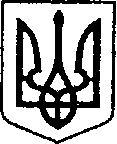 УКРАЇНА ЧЕРНІГІВСЬКА ОБЛАСТЬН І Ж И Н С Ь К А    М І С Ь К А    Р А Д АВ И К О Н А В Ч И Й    К О М І Т Е ТР І Ш Е Н Н Явід 01 грудня 2022 р.                         м. Ніжин    			       № 427Про фінансування заходів програмирозвитку культури,  мистецтва  і охорони культурної спадщини на 2022 рік	Відповідно до ст. ст. 32, 40, 42, 59  Закону України «Про місцеве самоврядування в Україні», Регламенту виконавчого комітету Ніжинської міської ради VІІІ скликання, затвердженого рішенням Ніжинської міської ради Чернігівської області від 24 грудня 2020 року № 27-4/2020 та на виконання програми розвитку культури, мистецтва і охорони культурної спадщини на 2022, затвердженої рішенням Ніжинської міської ради VІІІ скликання від 21 грудня 2021 року № 6-18/2021 (зі змінами), виконавчий комітет Ніжинської міської ради вирішив:Фінансовому управлінню Ніжинської міської ради /Писаренко Л.В./ профінансувати управління культури і туризму Ніжинської міської ради на  проведення заходів програми розвитку культури, мистецтва і охорони культурної спадщини на 2022 року згідно  кошторису (додається). Начальнику управління культури і туризму Ніжинської міської ради Бассак Т.Ф. забезпечити оприлюднення даного рішення на сайті міської ради протягом п’яти робочих днів з дня його прийняття.  	3. Контроль за виконанням рішення покласти на заступника міського голови з питань діяльності виконавчих органів ради Смагу С.С.Міський голова							Олександр КОДОЛА                                                  Додаток 					         		            до рішення виконавчого комітету 							            від  01 грудня 2022 р. № 427КОШТОРИС   ВИТРАТна проведення заходів програми розвитку культури, мистецтва і охорони культурної спадщини на 2022 рік (КПКВ 1014082):Відзначення Дня Святого Миколая:Придбання продукції солодощів (цукерки) для нагородження  учасників новорічної програми /КЕКВ 2210/		5000,00 грн.Всього:	5000,00 грн.  Заступник міського голови						Сергій СМАГАПОЯСНЮВАЛЬНА ЗАПИСКАдо проєкту рішення виконавчого комітету Ніжинської міської ради«Про фінансування заходів програми розвитку культури, мистецтва і охорони культурної спадщини на 2022 рік»1. Обґрунтування необхідності прийняття акта Проєкт рішення виконавчого комітету Ніжинської міської ради  «Про фінансування заходів програми розвитку культури, мистецтва і охорони культурної спадщини на 2022 рік» розроблено відповідно до ст. ст. ст. 32, 40, 42, 59  Закону України «Про місцеве самоврядування в Україні», Регламенту виконавчого комітету Ніжинської міської ради VІІІ скликання, затвердженого рішенням Ніжинської міської ради Чернігівської області від 24 грудня 2020 року № 27-4/2020 та на виконання програми розвитку культури, мистецтва і охорони культурної спадщини на 2022, затвердженої рішенням Ніжинської міської ради VІІІ скликання від 21 грудня 2021 року № 6-18/2021 (зі змінами).2. Загальна характеристика і основні положення проектуПроєктом  рішення передбачено фінансування заходів, що включені до календарного Плану програми розвитку культури, мистецтва і охорони культурної спадщини на 2022 рік і відображені у додатку проєкту – Кошторису витрат. 3. Фінансово-економічне обґрунтування Реалізація даного проєкту здійснюється за рахунок виконання програми розвитку культури, мистецтва і охорони культурної спадщини на 2022 рік, затвердженої рішенням Ніжинської міської ради VІІІ скликання від 21 грудня 2021 року № 6-18/2021 (зі змінами).Начальник  управління культури і туризму							Тетяна БАССАК